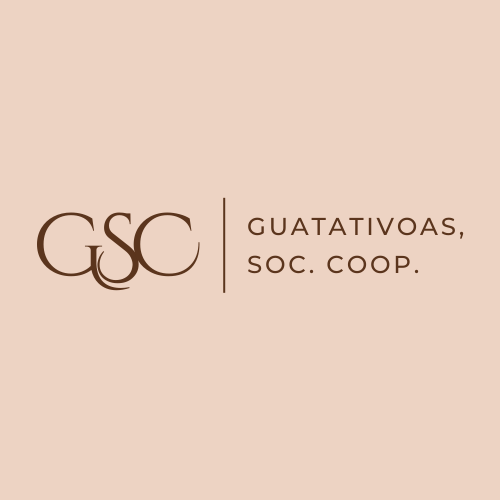 3. INFORMACIÓN ECONÓMICO – FINANCIERA.Fecha de actualización: 21 de junio de 2022.Las cuentas anuales del ejercicio 2020 se depositaron en el Registro de Cooperativas de Santa Cruz de Tenerife, bajo el Tomo I y folio 92.Las cuentas anuales del ejercicio 2021 aún no se han depositado en el Registro de Cooperativas.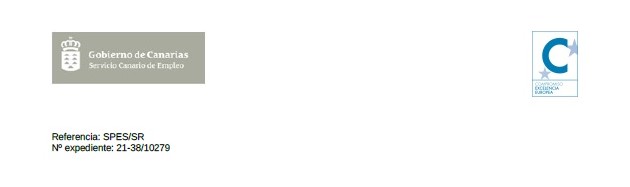 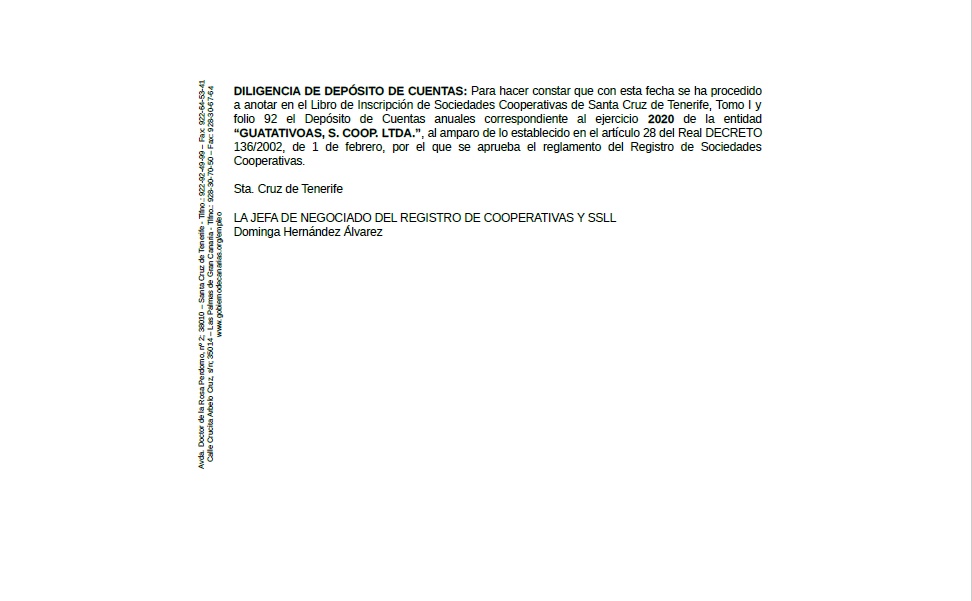 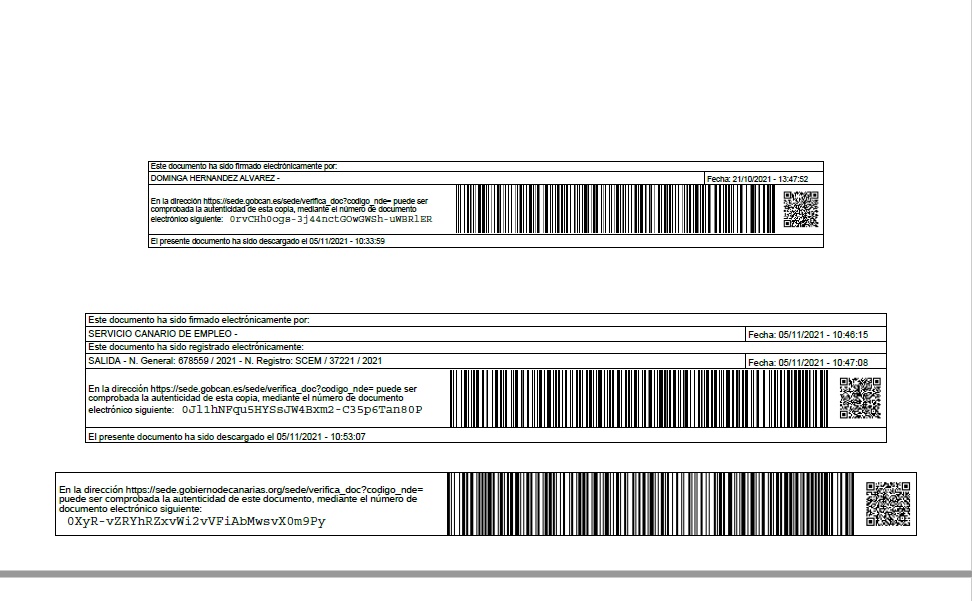 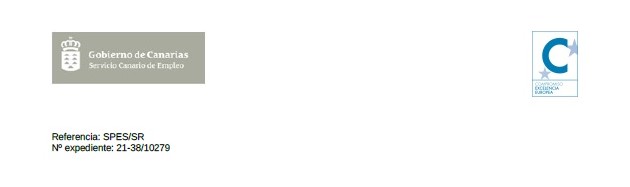 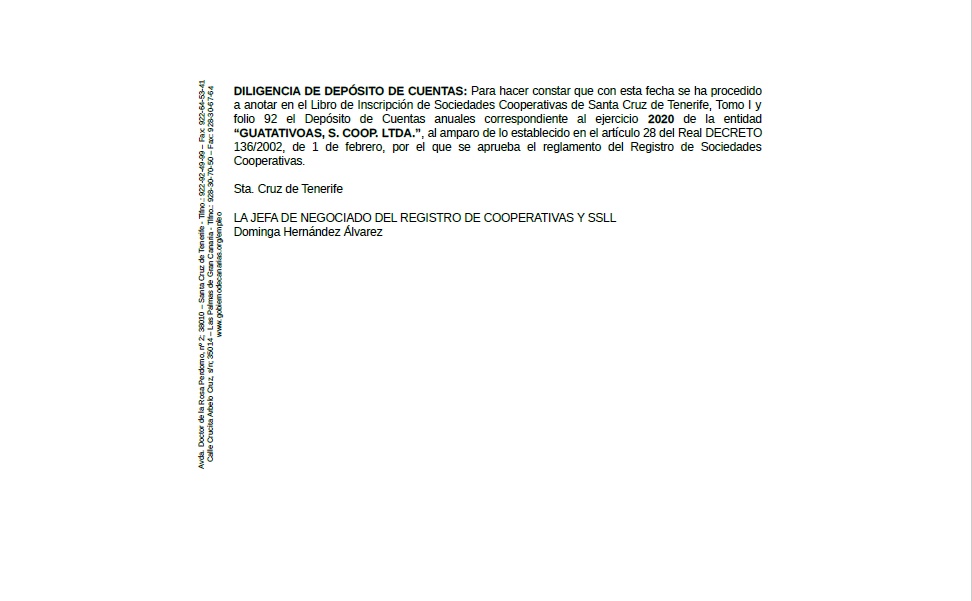 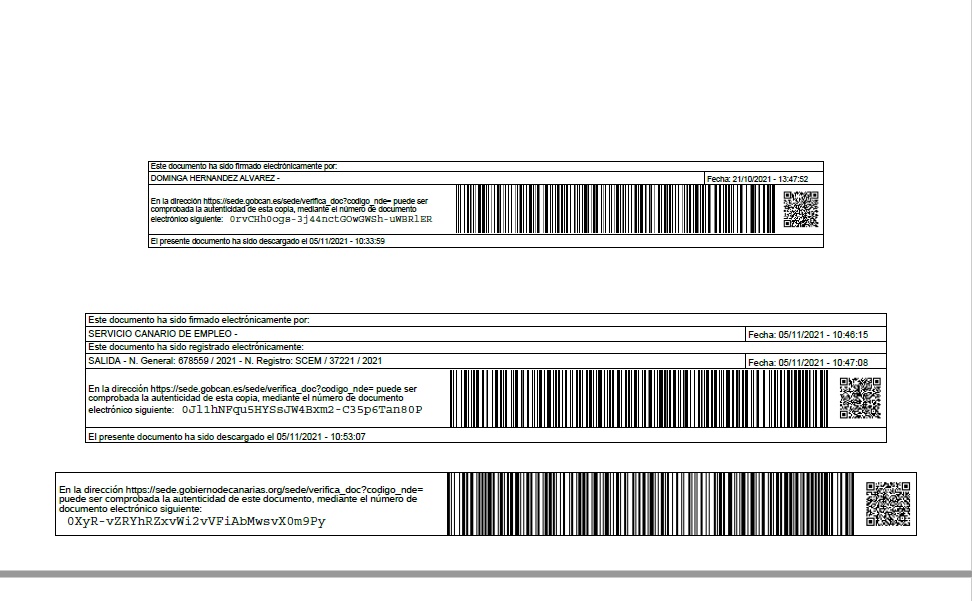 